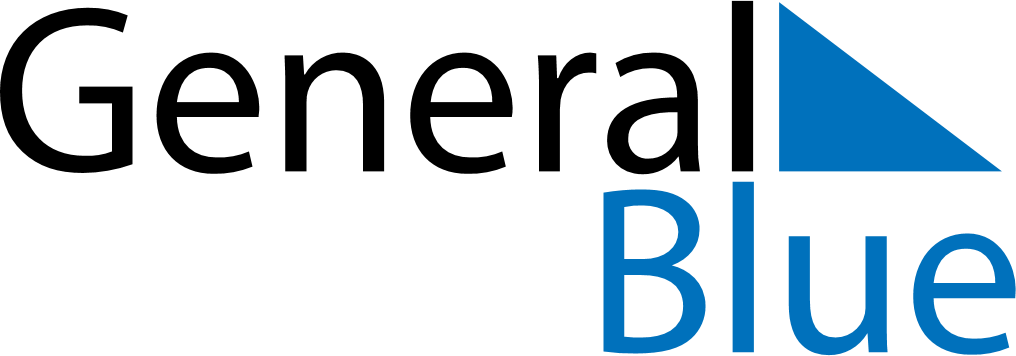 May 2024May 2024May 2024May 2024May 2024May 2024Blakstad, Agder, NorwayBlakstad, Agder, NorwayBlakstad, Agder, NorwayBlakstad, Agder, NorwayBlakstad, Agder, NorwayBlakstad, Agder, NorwaySunday Monday Tuesday Wednesday Thursday Friday Saturday 1 2 3 4 Sunrise: 5:30 AM Sunset: 9:14 PM Daylight: 15 hours and 44 minutes. Sunrise: 5:27 AM Sunset: 9:17 PM Daylight: 15 hours and 49 minutes. Sunrise: 5:25 AM Sunset: 9:19 PM Daylight: 15 hours and 54 minutes. Sunrise: 5:22 AM Sunset: 9:21 PM Daylight: 15 hours and 59 minutes. 5 6 7 8 9 10 11 Sunrise: 5:20 AM Sunset: 9:24 PM Daylight: 16 hours and 3 minutes. Sunrise: 5:17 AM Sunset: 9:26 PM Daylight: 16 hours and 8 minutes. Sunrise: 5:15 AM Sunset: 9:28 PM Daylight: 16 hours and 13 minutes. Sunrise: 5:13 AM Sunset: 9:30 PM Daylight: 16 hours and 17 minutes. Sunrise: 5:10 AM Sunset: 9:33 PM Daylight: 16 hours and 22 minutes. Sunrise: 5:08 AM Sunset: 9:35 PM Daylight: 16 hours and 26 minutes. Sunrise: 5:06 AM Sunset: 9:37 PM Daylight: 16 hours and 31 minutes. 12 13 14 15 16 17 18 Sunrise: 5:03 AM Sunset: 9:39 PM Daylight: 16 hours and 35 minutes. Sunrise: 5:01 AM Sunset: 9:41 PM Daylight: 16 hours and 40 minutes. Sunrise: 4:59 AM Sunset: 9:44 PM Daylight: 16 hours and 44 minutes. Sunrise: 4:57 AM Sunset: 9:46 PM Daylight: 16 hours and 48 minutes. Sunrise: 4:55 AM Sunset: 9:48 PM Daylight: 16 hours and 53 minutes. Sunrise: 4:53 AM Sunset: 9:50 PM Daylight: 16 hours and 57 minutes. Sunrise: 4:51 AM Sunset: 9:52 PM Daylight: 17 hours and 1 minute. 19 20 21 22 23 24 25 Sunrise: 4:49 AM Sunset: 9:54 PM Daylight: 17 hours and 5 minutes. Sunrise: 4:47 AM Sunset: 9:56 PM Daylight: 17 hours and 9 minutes. Sunrise: 4:45 AM Sunset: 9:58 PM Daylight: 17 hours and 13 minutes. Sunrise: 4:43 AM Sunset: 10:00 PM Daylight: 17 hours and 17 minutes. Sunrise: 4:41 AM Sunset: 10:02 PM Daylight: 17 hours and 20 minutes. Sunrise: 4:39 AM Sunset: 10:04 PM Daylight: 17 hours and 24 minutes. Sunrise: 4:38 AM Sunset: 10:06 PM Daylight: 17 hours and 28 minutes. 26 27 28 29 30 31 Sunrise: 4:36 AM Sunset: 10:08 PM Daylight: 17 hours and 31 minutes. Sunrise: 4:35 AM Sunset: 10:10 PM Daylight: 17 hours and 35 minutes. Sunrise: 4:33 AM Sunset: 10:11 PM Daylight: 17 hours and 38 minutes. Sunrise: 4:32 AM Sunset: 10:13 PM Daylight: 17 hours and 41 minutes. Sunrise: 4:30 AM Sunset: 10:15 PM Daylight: 17 hours and 44 minutes. Sunrise: 4:29 AM Sunset: 10:16 PM Daylight: 17 hours and 47 minutes. 